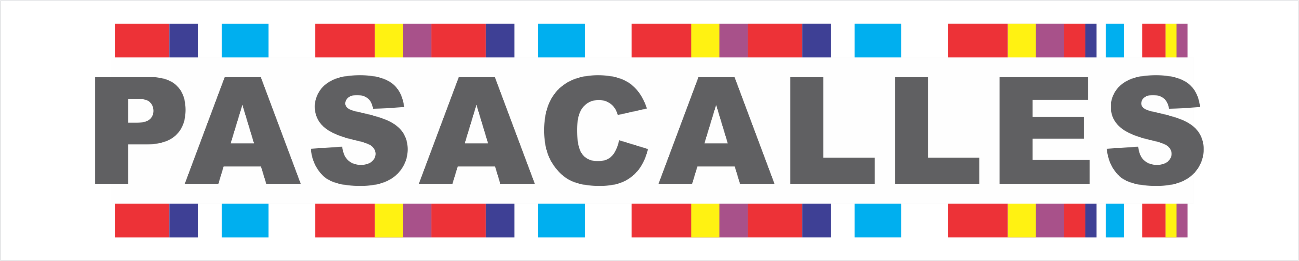 MIERCOLES 1 DE SEPTIEMBREEl miércoles día 1 de septiembre a partir de las 20:30 h, las calles de la localidad de Posada del Bierzo se llenarán de música, siguiendo con los pasacalles organizado por la Escuela Municipal de Gaitas en colaboración con el Ayuntamiento.Por lo que se invita a los vecinos a que salgan a sus balcones a animar a los alumnos de la Escuela de Gaitas.POSADA DEL BIERZO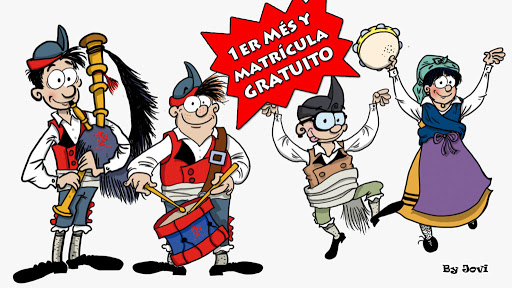 